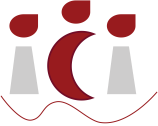 Exam Revision Day for Specialist Haematology Trainees (14)Date: Saturday 2nd March 2019Time: 8:45-17:00Venue: Bush House (King’s College London), Aldwych, London, WC2B 4PJCost: £150Who is this course for? For Specialist Registrars training for Part 1 and Part 2 of FRCPath examsWhat does this course cover?This is a haematology revision course with a specific emphasis on red cell disorders. We look at recent exam papers and ensure we include the most likely topics that will be included in your exam. This is a very interactive course that includes case studies, past exam questions and a very encouraging atmosphere for you to ask questions to our expert speakers.PROGRAMME OVERVIEW Session 1 Introduction to sickle cell disease and thalassaemiaLab haemoglobinopathy diagnosis and the antenatal screening program  Session 2 Transfusion and its complications in sickle cell patients  Specialist sickle management: acute complicationsThalassaemia and iron overload managementSession 3 Morphology reviewSpecialist sickle management: chronic complicationsRed cell membrane and enzyme disordersCase studies (part 2)/essay questions*PLEASE NOTE: DETAILS ARE SUBJECT TO CHANGE AT SHORT NOTICE Stay up to date: @STSTNetwork or www.ststn.co.ukBook online: https://estore.kcl.ac.uk/conferences-and-events/academic-faculties/faculty-of-life-sciences-medicine